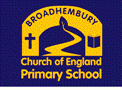 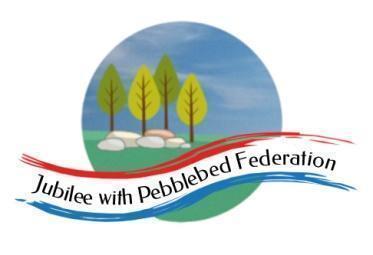                             Class 1 Home Learning for the week beginning 11th January 2021Phonics (30 mins)Reading (30 mins)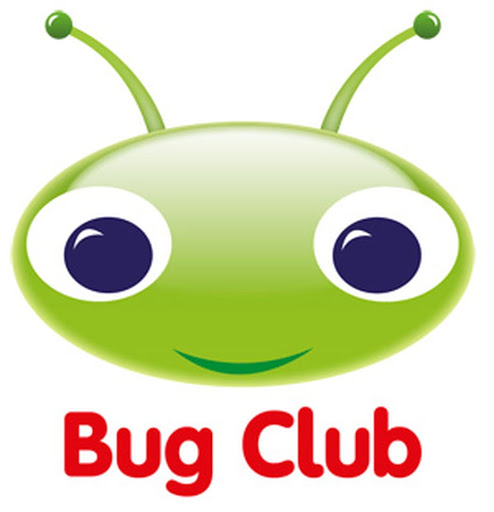 Literacy  (30 mins)Maths (30 mins)Worship (15 mins)Daily Dashboard (15 mins)PE (15 minutes)Afternoon Project (1hr)Mental HealthMondayResource Room PhonicsRevisiting Phase 2 -Unit 1/s/ as ‘s’Blending s-a-d, s-a-t using the pictures in Google classrooms to help.ReceptionPhase 3 - Unit 6/v/ as ‘v’Year 1Phase 5 - Unit 20Language SessionYear 2Contractions - watch the videohttps://www.bbc.co.uk/bitesize/topics/zvwwxnb/articles/zcyv4qt (This is aimed at slightly older children but I think you will be able to understand it). Phase 2 Phonics Group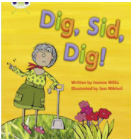 Share this book with your child this week.  Can they begin to join in with some of the refrains such as ‘dig Sid, dig.’Reception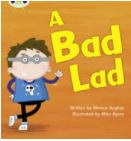 I have allocated this book to you this week.  Share it with your grown ups and have a go at blending some of the words together.  You know all of these sounds and some of the tricky words. Year 1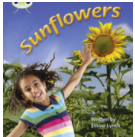 I have allocated this book to you this week.  Read it aloud to your grown ups if you can. Make sure that you recognise the different ways of saying /ur/.  Can you blend the sounds in the words? 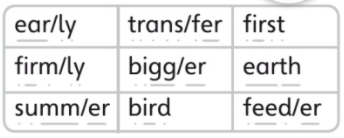 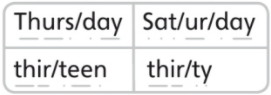 Year 2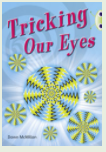 I have allocated this book to you this week.  Read it aloud to your grown ups if you can. Think about the tricky words in this book.  Focus on the ones you find challenging to read. 1:1 Children/ReceptionTalk with your grown ups about the dinosaur that you have drawn and then practise talking or get your grown up to talk to you as if  they or you were the dinosaur! Year 1Using the dinosaur that you designed last week, I would like you to write a short piece of writing AS IF YOU WERE YOUR DINOSAUR.  How do you think they would talk?  Read the poems from the dinosaurs in Dino-Dinners before you begin.  Remember to write in full sentences using capital letters, punctuation and finger spaces.  Try to make sure that you form your letters as you have been taught. I wonder whether you could use an exclamation mark instead of a full-stop anywhere?  Watch the video on exclamation marks in the link. https://www.bbc.co.uk/bitesize/topics/z8x6cj6/articles/z3dcmsg Year 2Create a fact file for your invented dinosaur.  I have put all instructions and an example on Google Classroom.  I have also put up the information parts from Dino-Dinners to help you. Numberblocks Children/ReceptionThis week we will be learning about  ‘Six’ https://www.bbc.co.uk/iplayer/episode/b08pgksd/numberblocks-series-2-six Play a simple board game with a dice.  Practise counting  the dice rolls up to 6 as you move around the board.Year 1For each  maths lesson, you will need to watch the video and then complete the worksheets that I have allocated to you.  Send them back completed to me each day using the ‘turn in’ button.  Numbers to 50 Counting to 50 (1) - Power Mathshttps://www.bbc.co.uk/bitesize/articles/znfk8xsYear 2For each  maths lesson, you will need to watch the video and then complete the worksheets that I have allocated to you.  Send them back completed to me each day using the ‘turn in’ button.  Recognise Equal Groupshttps://whiterosemaths.com/homelearning/year-2/week-1-number-multiplication-and-division/ TrustLook at the Powerpoint each day for Worship.Daily DashboardLook at the Powerpoint each day for Daily Dashboard. Watch the video for telling the timehttps://www.bbc.co.uk/bitesize/topics/zhk82hv/articles/zcmdwxs https://www.youtube.com/user/thebodycoach1 RESENDhttps://www.bbc.co.uk/iplayer/episode/m000pncd/something-special-were-all-friends-series-12-25-happy-diwali Reception/ Year 1/ Year 2https://classroom.thenational.academy/lessons/what-is-the-christian-place-of-worship-6hj3ac Although we cannot visit the church, you are on a clue finding mission to see if you can find things to show that the church is important and sacred to Christans.  Can you draw any clues that you can see and send them to me.  10 a Day’ for Mental Health - (5)’Keep Active in Mind and Body’..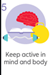 Turn a walk into an exciting new adventure. Your goal is to notice as many birds, bugs, creepy-crawlies, and any other animals as you can. Anything that walks, crawls, swims, or flies is of interest, and you’ll need to focus all of your senses to find them, especially the little ones.When you go for a walk each choose a colour and see how many of each colour you can spot.Wild workouts with Andy.https://www.bbc.co.uk/iplayer/episode/p06tmn51/andys-wild-workouts-series-1-1-under-the-sea MondayResource Room PhonicsRevisiting Phase 2 -Unit 1/s/ as ‘s’Blending s-a-d, s-a-t using the pictures in Google classrooms to help.ReceptionPhase 3 - Unit 6/v/ as ‘v’Year 1Phase 5 - Unit 20Language SessionYear 2Contractions - watch the videohttps://www.bbc.co.uk/bitesize/topics/zvwwxnb/articles/zcyv4qt (This is aimed at slightly older children but I think you will be able to understand it). Phase 2 Phonics GroupShare this book with your child this week.  Can they begin to join in with some of the refrains such as ‘dig Sid, dig.’ReceptionI have allocated this book to you this week.  Share it with your grown ups and have a go at blending some of the words together.  You know all of these sounds and some of the tricky words. Year 1I have allocated this book to you this week.  Read it aloud to your grown ups if you can. Make sure that you recognise the different ways of saying /ur/.  Can you blend the sounds in the words? Year 2I have allocated this book to you this week.  Read it aloud to your grown ups if you can. Think about the tricky words in this book.  Focus on the ones you find challenging to read. 1:1 Children/ReceptionTalk with your grown ups about the dinosaur that you have drawn and then practise talking or get your grown up to talk to you as if  they or you were the dinosaur! Year 1Using the dinosaur that you designed last week, I would like you to write a short piece of writing AS IF YOU WERE YOUR DINOSAUR.  How do you think they would talk?  Read the poems from the dinosaurs in Dino-Dinners before you begin.  Remember to write in full sentences using capital letters, punctuation and finger spaces.  Try to make sure that you form your letters as you have been taught. I wonder whether you could use an exclamation mark instead of a full-stop anywhere?  Watch the video on exclamation marks in the link. https://www.bbc.co.uk/bitesize/topics/z8x6cj6/articles/z3dcmsg Year 2Create a fact file for your invented dinosaur.  I have put all instructions and an example on Google Classroom.  I have also put up the information parts from Dino-Dinners to help you. Numberblocks Children/ReceptionThis week we will be learning about  ‘Six’ https://www.bbc.co.uk/iplayer/episode/b08pgksd/numberblocks-series-2-six Play a simple board game with a dice.  Practise counting  the dice rolls up to 6 as you move around the board.Year 1For each  maths lesson, you will need to watch the video and then complete the worksheets that I have allocated to you.  Send them back completed to me each day using the ‘turn in’ button.  Numbers to 50 Counting to 50 (1) - Power Mathshttps://www.bbc.co.uk/bitesize/articles/znfk8xsYear 2For each  maths lesson, you will need to watch the video and then complete the worksheets that I have allocated to you.  Send them back completed to me each day using the ‘turn in’ button.  Recognise Equal Groupshttps://whiterosemaths.com/homelearning/year-2/week-1-number-multiplication-and-division/ TrustLook at the Powerpoint each day for Worship.Daily DashboardLook at the Powerpoint each day for Daily Dashboard. Watch the video for telling the timehttps://www.bbc.co.uk/bitesize/topics/zhk82hv/articles/zcmdwxs https://www.youtube.com/user/thebodycoach1 RESENDhttps://www.bbc.co.uk/iplayer/episode/m000pncd/something-special-were-all-friends-series-12-25-happy-diwali Reception/ Year 1/ Year 2https://classroom.thenational.academy/lessons/what-is-the-christian-place-of-worship-6hj3ac Although we cannot visit the church, you are on a clue finding mission to see if you can find things to show that the church is important and sacred to Christans.  Can you draw any clues that you can see and send them to me.  10 a Day’ for Mental Health - (5)’Keep Active in Mind and Body’..Turn a walk into an exciting new adventure. Your goal is to notice as many birds, bugs, creepy-crawlies, and any other animals as you can. Anything that walks, crawls, swims, or flies is of interest, and you’ll need to focus all of your senses to find them, especially the little ones.When you go for a walk each choose a colour and see how many of each colour you can spot.Wild workouts with Andy.https://www.bbc.co.uk/iplayer/episode/p06tmn51/andys-wild-workouts-series-1-1-under-the-sea MondayResource Room PhonicsRevisiting Phase 2 -Unit 1/s/ as ‘s’Blending s-a-d, s-a-t using the pictures in Google classrooms to help.ReceptionPhase 3 - Unit 6/v/ as ‘v’Year 1Phase 5 - Unit 20Language SessionYear 2Contractions - watch the videohttps://www.bbc.co.uk/bitesize/topics/zvwwxnb/articles/zcyv4qt (This is aimed at slightly older children but I think you will be able to understand it). Phase 2 Phonics GroupShare this book with your child this week.  Can they begin to join in with some of the refrains such as ‘dig Sid, dig.’ReceptionI have allocated this book to you this week.  Share it with your grown ups and have a go at blending some of the words together.  You know all of these sounds and some of the tricky words. Year 1I have allocated this book to you this week.  Read it aloud to your grown ups if you can. Make sure that you recognise the different ways of saying /ur/.  Can you blend the sounds in the words? Year 2I have allocated this book to you this week.  Read it aloud to your grown ups if you can. Think about the tricky words in this book.  Focus on the ones you find challenging to read. 1:1 Children/ReceptionTalk with your grown ups about the dinosaur that you have drawn and then practise talking or get your grown up to talk to you as if  they or you were the dinosaur! Year 1Using the dinosaur that you designed last week, I would like you to write a short piece of writing AS IF YOU WERE YOUR DINOSAUR.  How do you think they would talk?  Read the poems from the dinosaurs in Dino-Dinners before you begin.  Remember to write in full sentences using capital letters, punctuation and finger spaces.  Try to make sure that you form your letters as you have been taught. I wonder whether you could use an exclamation mark instead of a full-stop anywhere?  Watch the video on exclamation marks in the link. https://www.bbc.co.uk/bitesize/topics/z8x6cj6/articles/z3dcmsg Year 2Create a fact file for your invented dinosaur.  I have put all instructions and an example on Google Classroom.  I have also put up the information parts from Dino-Dinners to help you. Numberblocks Children/ReceptionThis week we will be learning about  ‘Six’ https://www.bbc.co.uk/iplayer/episode/b08pgksd/numberblocks-series-2-six Play a simple board game with a dice.  Practise counting  the dice rolls up to 6 as you move around the board.Year 1For each  maths lesson, you will need to watch the video and then complete the worksheets that I have allocated to you.  Send them back completed to me each day using the ‘turn in’ button.  Numbers to 50 Counting to 50 (1) - Power Mathshttps://www.bbc.co.uk/bitesize/articles/znfk8xsYear 2For each  maths lesson, you will need to watch the video and then complete the worksheets that I have allocated to you.  Send them back completed to me each day using the ‘turn in’ button.  Recognise Equal Groupshttps://whiterosemaths.com/homelearning/year-2/week-1-number-multiplication-and-division/ TrustLook at the Powerpoint each day for Worship.Daily DashboardLook at the Powerpoint each day for Daily Dashboard. Watch the video for telling the timehttps://www.bbc.co.uk/bitesize/topics/zhk82hv/articles/zcmdwxs https://www.youtube.com/user/thebodycoach1 RESENDhttps://www.bbc.co.uk/iplayer/episode/m000pncd/something-special-were-all-friends-series-12-25-happy-diwali Reception/ Year 1/ Year 2https://classroom.thenational.academy/lessons/what-is-the-christian-place-of-worship-6hj3ac Although we cannot visit the church, you are on a clue finding mission to see if you can find things to show that the church is important and sacred to Christans.  Can you draw any clues that you can see and send them to me.  10 a Day’ for Mental Health - (5)’Keep Active in Mind and Body’..Turn a walk into an exciting new adventure. Your goal is to notice as many birds, bugs, creepy-crawlies, and any other animals as you can. Anything that walks, crawls, swims, or flies is of interest, and you’ll need to focus all of your senses to find them, especially the little ones.When you go for a walk each choose a colour and see how many of each colour you can spot.Wild workouts with Andy.https://www.bbc.co.uk/iplayer/episode/p06tmn51/andys-wild-workouts-series-1-1-under-the-sea MondayResource Room PhonicsRevisiting Phase 2 -Unit 1/s/ as ‘s’Blending s-a-d, s-a-t using the pictures in Google classrooms to help.ReceptionPhase 3 - Unit 6/v/ as ‘v’Year 1Phase 5 - Unit 20Language SessionYear 2Contractions - watch the videohttps://www.bbc.co.uk/bitesize/topics/zvwwxnb/articles/zcyv4qt (This is aimed at slightly older children but I think you will be able to understand it). Phase 2 Phonics GroupShare this book with your child this week.  Can they begin to join in with some of the refrains such as ‘dig Sid, dig.’ReceptionI have allocated this book to you this week.  Share it with your grown ups and have a go at blending some of the words together.  You know all of these sounds and some of the tricky words. Year 1I have allocated this book to you this week.  Read it aloud to your grown ups if you can. Make sure that you recognise the different ways of saying /ur/.  Can you blend the sounds in the words? Year 2I have allocated this book to you this week.  Read it aloud to your grown ups if you can. Think about the tricky words in this book.  Focus on the ones you find challenging to read. 1:1 Children/ReceptionTalk with your grown ups about the dinosaur that you have drawn and then practise talking or get your grown up to talk to you as if  they or you were the dinosaur! Year 1Using the dinosaur that you designed last week, I would like you to write a short piece of writing AS IF YOU WERE YOUR DINOSAUR.  How do you think they would talk?  Read the poems from the dinosaurs in Dino-Dinners before you begin.  Remember to write in full sentences using capital letters, punctuation and finger spaces.  Try to make sure that you form your letters as you have been taught. I wonder whether you could use an exclamation mark instead of a full-stop anywhere?  Watch the video on exclamation marks in the link. https://www.bbc.co.uk/bitesize/topics/z8x6cj6/articles/z3dcmsg Year 2Create a fact file for your invented dinosaur.  I have put all instructions and an example on Google Classroom.  I have also put up the information parts from Dino-Dinners to help you. Numberblocks Children/ReceptionThis week we will be learning about  ‘Six’ https://www.bbc.co.uk/iplayer/episode/b08pgksd/numberblocks-series-2-six Play a simple board game with a dice.  Practise counting  the dice rolls up to 6 as you move around the board.Year 1For each  maths lesson, you will need to watch the video and then complete the worksheets that I have allocated to you.  Send them back completed to me each day using the ‘turn in’ button.  Numbers to 50 Counting to 50 (1) - Power Mathshttps://www.bbc.co.uk/bitesize/articles/znfk8xsYear 2For each  maths lesson, you will need to watch the video and then complete the worksheets that I have allocated to you.  Send them back completed to me each day using the ‘turn in’ button.  Recognise Equal Groupshttps://whiterosemaths.com/homelearning/year-2/week-1-number-multiplication-and-division/ TrustLook at the Powerpoint each day for Worship.Daily DashboardLook at the Powerpoint each day for Daily Dashboard. Watch the video for telling the timehttps://www.bbc.co.uk/bitesize/topics/zhk82hv/articles/zcmdwxs https://www.youtube.com/user/thebodycoach1 RESENDhttps://www.bbc.co.uk/iplayer/episode/m000pncd/something-special-were-all-friends-series-12-25-happy-diwali Reception/ Year 1/ Year 2https://classroom.thenational.academy/lessons/what-is-the-christian-place-of-worship-6hj3ac Although we cannot visit the church, you are on a clue finding mission to see if you can find things to show that the church is important and sacred to Christans.  Can you draw any clues that you can see and send them to me.  10 a Day’ for Mental Health - (5)’Keep Active in Mind and Body’..Turn a walk into an exciting new adventure. Your goal is to notice as many birds, bugs, creepy-crawlies, and any other animals as you can. Anything that walks, crawls, swims, or flies is of interest, and you’ll need to focus all of your senses to find them, especially the little ones.When you go for a walk each choose a colour and see how many of each colour you can spot.Wild workouts with Andy.https://www.bbc.co.uk/iplayer/episode/p06tmn51/andys-wild-workouts-series-1-1-under-the-sea MondayResource Room PhonicsRevisiting Phase 2 -Unit 1/s/ as ‘s’Blending s-a-d, s-a-t using the pictures in Google classrooms to help.ReceptionPhase 3 - Unit 6/v/ as ‘v’Year 1Phase 5 - Unit 20Language SessionYear 2Contractions - watch the videohttps://www.bbc.co.uk/bitesize/topics/zvwwxnb/articles/zcyv4qt (This is aimed at slightly older children but I think you will be able to understand it). Phase 2 Phonics GroupShare this book with your child this week.  Can they begin to join in with some of the refrains such as ‘dig Sid, dig.’ReceptionI have allocated this book to you this week.  Share it with your grown ups and have a go at blending some of the words together.  You know all of these sounds and some of the tricky words. Year 1I have allocated this book to you this week.  Read it aloud to your grown ups if you can. Make sure that you recognise the different ways of saying /ur/.  Can you blend the sounds in the words? Year 2I have allocated this book to you this week.  Read it aloud to your grown ups if you can. Think about the tricky words in this book.  Focus on the ones you find challenging to read. 1:1 Children/ReceptionTalk with your grown ups about the dinosaur that you have drawn and then practise talking or get your grown up to talk to you as if  they or you were the dinosaur! Year 1Using the dinosaur that you designed last week, I would like you to write a short piece of writing AS IF YOU WERE YOUR DINOSAUR.  How do you think they would talk?  Read the poems from the dinosaurs in Dino-Dinners before you begin.  Remember to write in full sentences using capital letters, punctuation and finger spaces.  Try to make sure that you form your letters as you have been taught. I wonder whether you could use an exclamation mark instead of a full-stop anywhere?  Watch the video on exclamation marks in the link. https://www.bbc.co.uk/bitesize/topics/z8x6cj6/articles/z3dcmsg Year 2Create a fact file for your invented dinosaur.  I have put all instructions and an example on Google Classroom.  I have also put up the information parts from Dino-Dinners to help you. Numberblocks Children/ReceptionThis week we will be learning about  ‘Six’ https://www.bbc.co.uk/iplayer/episode/b08pgksd/numberblocks-series-2-six Play a simple board game with a dice.  Practise counting  the dice rolls up to 6 as you move around the board.Year 1For each  maths lesson, you will need to watch the video and then complete the worksheets that I have allocated to you.  Send them back completed to me each day using the ‘turn in’ button.  Numbers to 50 Counting to 50 (1) - Power Mathshttps://www.bbc.co.uk/bitesize/articles/znfk8xsYear 2For each  maths lesson, you will need to watch the video and then complete the worksheets that I have allocated to you.  Send them back completed to me each day using the ‘turn in’ button.  Recognise Equal Groupshttps://whiterosemaths.com/homelearning/year-2/week-1-number-multiplication-and-division/ TrustLook at the Powerpoint each day for Worship.Daily DashboardLook at the Powerpoint each day for Daily Dashboard. Watch the video for telling the timehttps://www.bbc.co.uk/bitesize/topics/zhk82hv/articles/zcmdwxs https://www.youtube.com/user/thebodycoach1 RESENDhttps://www.bbc.co.uk/iplayer/episode/m000pncd/something-special-were-all-friends-series-12-25-happy-diwali Reception/ Year 1/ Year 2https://classroom.thenational.academy/lessons/what-is-the-christian-place-of-worship-6hj3ac Although we cannot visit the church, you are on a clue finding mission to see if you can find things to show that the church is important and sacred to Christans.  Can you draw any clues that you can see and send them to me.  10 a Day’ for Mental Health - (5)’Keep Active in Mind and Body’..Turn a walk into an exciting new adventure. Your goal is to notice as many birds, bugs, creepy-crawlies, and any other animals as you can. Anything that walks, crawls, swims, or flies is of interest, and you’ll need to focus all of your senses to find them, especially the little ones.When you go for a walk each choose a colour and see how many of each colour you can spot.Wild workouts with Andy.https://www.bbc.co.uk/iplayer/episode/p06tmn51/andys-wild-workouts-series-1-1-under-the-sea MondayResource Room PhonicsRevisiting Phase 2 -Unit 1/s/ as ‘s’Blending s-a-d, s-a-t using the pictures in Google classrooms to help.ReceptionPhase 3 - Unit 6/v/ as ‘v’Year 1Phase 5 - Unit 20Language SessionYear 2Contractions - watch the videohttps://www.bbc.co.uk/bitesize/topics/zvwwxnb/articles/zcyv4qt (This is aimed at slightly older children but I think you will be able to understand it). Phase 2 Phonics GroupShare this book with your child this week.  Can they begin to join in with some of the refrains such as ‘dig Sid, dig.’ReceptionI have allocated this book to you this week.  Share it with your grown ups and have a go at blending some of the words together.  You know all of these sounds and some of the tricky words. Year 1I have allocated this book to you this week.  Read it aloud to your grown ups if you can. Make sure that you recognise the different ways of saying /ur/.  Can you blend the sounds in the words? Year 2I have allocated this book to you this week.  Read it aloud to your grown ups if you can. Think about the tricky words in this book.  Focus on the ones you find challenging to read. 1:1 Children/ReceptionTalk with your grown ups about the dinosaur that you have drawn and then practise talking or get your grown up to talk to you as if  they or you were the dinosaur! Year 1Using the dinosaur that you designed last week, I would like you to write a short piece of writing AS IF YOU WERE YOUR DINOSAUR.  How do you think they would talk?  Read the poems from the dinosaurs in Dino-Dinners before you begin.  Remember to write in full sentences using capital letters, punctuation and finger spaces.  Try to make sure that you form your letters as you have been taught. I wonder whether you could use an exclamation mark instead of a full-stop anywhere?  Watch the video on exclamation marks in the link. https://www.bbc.co.uk/bitesize/topics/z8x6cj6/articles/z3dcmsg Year 2Create a fact file for your invented dinosaur.  I have put all instructions and an example on Google Classroom.  I have also put up the information parts from Dino-Dinners to help you. Numberblocks Children/ReceptionThis week we will be learning about  ‘Six’ https://www.bbc.co.uk/iplayer/episode/b08pgksd/numberblocks-series-2-six Play a simple board game with a dice.  Practise counting  the dice rolls up to 6 as you move around the board.Year 1For each  maths lesson, you will need to watch the video and then complete the worksheets that I have allocated to you.  Send them back completed to me each day using the ‘turn in’ button.  Numbers to 50 Counting to 50 (1) - Power Mathshttps://www.bbc.co.uk/bitesize/articles/znfk8xsYear 2For each  maths lesson, you will need to watch the video and then complete the worksheets that I have allocated to you.  Send them back completed to me each day using the ‘turn in’ button.  Recognise Equal Groupshttps://whiterosemaths.com/homelearning/year-2/week-1-number-multiplication-and-division/ TrustLook at the Powerpoint each day for Worship.Daily DashboardLook at the Powerpoint each day for Daily Dashboard. Watch the video for telling the timehttps://www.bbc.co.uk/bitesize/topics/zhk82hv/articles/zcmdwxs https://www.youtube.com/user/thebodycoach1 RESENDhttps://www.bbc.co.uk/iplayer/episode/m000pncd/something-special-were-all-friends-series-12-25-happy-diwali Reception/ Year 1/ Year 2https://classroom.thenational.academy/lessons/what-is-the-christian-place-of-worship-6hj3ac Although we cannot visit the church, you are on a clue finding mission to see if you can find things to show that the church is important and sacred to Christans.  Can you draw any clues that you can see and send them to me.  10 a Day’ for Mental Health - (5)’Keep Active in Mind and Body’..Turn a walk into an exciting new adventure. Your goal is to notice as many birds, bugs, creepy-crawlies, and any other animals as you can. Anything that walks, crawls, swims, or flies is of interest, and you’ll need to focus all of your senses to find them, especially the little ones.When you go for a walk each choose a colour and see how many of each colour you can spot.Wild workouts with Andy.https://www.bbc.co.uk/iplayer/episode/p06tmn51/andys-wild-workouts-series-1-1-under-the-sea MondayResource Room PhonicsRevisiting Phase 2 -Unit 1/s/ as ‘s’Blending s-a-d, s-a-t using the pictures in Google classrooms to help.ReceptionPhase 3 - Unit 6/v/ as ‘v’Year 1Phase 5 - Unit 20Language SessionYear 2Contractions - watch the videohttps://www.bbc.co.uk/bitesize/topics/zvwwxnb/articles/zcyv4qt (This is aimed at slightly older children but I think you will be able to understand it). Phase 2 Phonics GroupShare this book with your child this week.  Can they begin to join in with some of the refrains such as ‘dig Sid, dig.’ReceptionI have allocated this book to you this week.  Share it with your grown ups and have a go at blending some of the words together.  You know all of these sounds and some of the tricky words. Year 1I have allocated this book to you this week.  Read it aloud to your grown ups if you can. Make sure that you recognise the different ways of saying /ur/.  Can you blend the sounds in the words? Year 2I have allocated this book to you this week.  Read it aloud to your grown ups if you can. Think about the tricky words in this book.  Focus on the ones you find challenging to read. 1:1 Children/ReceptionTalk with your grown ups about the dinosaur that you have drawn and then practise talking or get your grown up to talk to you as if  they or you were the dinosaur! Year 1Using the dinosaur that you designed last week, I would like you to write a short piece of writing AS IF YOU WERE YOUR DINOSAUR.  How do you think they would talk?  Read the poems from the dinosaurs in Dino-Dinners before you begin.  Remember to write in full sentences using capital letters, punctuation and finger spaces.  Try to make sure that you form your letters as you have been taught. I wonder whether you could use an exclamation mark instead of a full-stop anywhere?  Watch the video on exclamation marks in the link. https://www.bbc.co.uk/bitesize/topics/z8x6cj6/articles/z3dcmsg Year 2Create a fact file for your invented dinosaur.  I have put all instructions and an example on Google Classroom.  I have also put up the information parts from Dino-Dinners to help you. Numberblocks Children/ReceptionThis week we will be learning about  ‘Six’ https://www.bbc.co.uk/iplayer/episode/b08pgksd/numberblocks-series-2-six Play a simple board game with a dice.  Practise counting  the dice rolls up to 6 as you move around the board.Year 1For each  maths lesson, you will need to watch the video and then complete the worksheets that I have allocated to you.  Send them back completed to me each day using the ‘turn in’ button.  Numbers to 50 Counting to 50 (1) - Power Mathshttps://www.bbc.co.uk/bitesize/articles/znfk8xsYear 2For each  maths lesson, you will need to watch the video and then complete the worksheets that I have allocated to you.  Send them back completed to me each day using the ‘turn in’ button.  Recognise Equal Groupshttps://whiterosemaths.com/homelearning/year-2/week-1-number-multiplication-and-division/ TrustLook at the Powerpoint each day for Worship.Daily DashboardLook at the Powerpoint each day for Daily Dashboard. Watch the video for telling the timehttps://www.bbc.co.uk/bitesize/topics/zhk82hv/articles/zcmdwxs https://www.youtube.com/user/thebodycoach1 RESENDhttps://www.bbc.co.uk/iplayer/episode/m000pncd/something-special-were-all-friends-series-12-25-happy-diwali Reception/ Year 1/ Year 2https://classroom.thenational.academy/lessons/what-is-the-christian-place-of-worship-6hj3ac Although we cannot visit the church, you are on a clue finding mission to see if you can find things to show that the church is important and sacred to Christans.  Can you draw any clues that you can see and send them to me.  10 a Day’ for Mental Health - (5)’Keep Active in Mind and Body’..Turn a walk into an exciting new adventure. Your goal is to notice as many birds, bugs, creepy-crawlies, and any other animals as you can. Anything that walks, crawls, swims, or flies is of interest, and you’ll need to focus all of your senses to find them, especially the little ones.When you go for a walk each choose a colour and see how many of each colour you can spot.Wild workouts with Andy.https://www.bbc.co.uk/iplayer/episode/p06tmn51/andys-wild-workouts-series-1-1-under-the-sea TuesdayResource Room PhonicsRevisiting Phase 2 -Unit 1/a/ as ‘a’Blending s-a-d, s-a-t using the pictures in Google classrooms to help.ReceptionPhase 3 - Unit 6/w/ as ‘w’Year 1Phase 5 - Unit 20Assessment SessionSee if you can get your grown-up to help you with this.Year 2Contractionshttps://www.activelearnprimary.co.uk/resources#spag Fill the gaps (first video only) Phase 2 Phonics GroupShare this book with your child this week.  Can they begin to join in with some of the refrains such as ‘dig Sid, dig.’ReceptionI have allocated this book to you this week.  Share it with your grown ups and have a go at blending some of the words together.  You know all of these sounds and some of the tricky words.Year 1I have allocated this book to you this week.  Read it aloud to your grown ups if you can. Practise using the glossary.  What new words have you learnt today?Year 2I have allocated this book to you this week.  Read it aloud to your grown ups if you can. As you read today, think about this question:Why does the writer ask us questions/give us instructions?SEND/ReceptionTalk about what you did yesterday or at some time in the past. I have uploaded some symbol cards to help you. Year 1Have a look on Google Classroom for your assignment.  I would like you to see if you can fill in facts for a dinosaur of your choice.  I have done one to show you.  Return your work to me using the ‘turn in’ button. Year 2https://www.bbc.co.uk/bitesize/topics/zrqqtfr/articles/z3dbg82 Watch the video and do the quizzes to help you learn about the  past tense.  I have allocated this on your Bug Club Grammar account too so have a go at the games to help you to understand the difference.  Now, write about one of the dinosaurs in the book, using the present tense as if dinosaurs were still alive.  Numberblocks Children/ ReceptionContinuing to practise learning about  ‘Six’https://www.bbc.co.uk/iplayer/episode/b08pgksd/numberblocks-series-2-six Can you find a cuboid  (such as a tissue box) and make your own dice so that you can practise recognising the number to 6 without counting. Year 1Watch the video, complete the worksheet and then turn it in.https://www.bbc.co.uk/bitesize/articles/znfk8xsTens and Ones (within 50) Year 2Make equal groupshttps://whiterosemaths.com/homelearning/year-2/week-1-number-multiplication-and-division/ TrustLook at the Powerpoint each day for Worship.Daily DashboardLook at the Powerpoint each day for Daily Dashboard. Sing the cheerleader song for days of the week https://www.bbc.co.uk/teach/supermovers/ks1-english-days-of-the-week/zd8njhv DanceSchool Radio - Dance: Key Stage 1 - Time to Move, Dinosaurs, 1. Mary Anning (bbc.co.uk) Science1:1 Children/ReceptionGo on a nature walk and see what you can find.  I have put a tick sheet in the resources which might help you.  Year 1/Year 2Have a look at the powerpoint called ‘Observing Animals’ (see Google Classrooms for resource). Go outside with a recording sheet (see Google Classroms for resources).   If you can, go for a short walk.  Can you find and  name some animals along your way including where you found them and which animal group they belong to.  TuesdayResource Room PhonicsRevisiting Phase 2 -Unit 1/a/ as ‘a’Blending s-a-d, s-a-t using the pictures in Google classrooms to help.ReceptionPhase 3 - Unit 6/w/ as ‘w’Year 1Phase 5 - Unit 20Assessment SessionSee if you can get your grown-up to help you with this.Year 2Contractionshttps://www.activelearnprimary.co.uk/resources#spag Fill the gaps (first video only) Phase 2 Phonics GroupShare this book with your child this week.  Can they begin to join in with some of the refrains such as ‘dig Sid, dig.’ReceptionI have allocated this book to you this week.  Share it with your grown ups and have a go at blending some of the words together.  You know all of these sounds and some of the tricky words.Year 1I have allocated this book to you this week.  Read it aloud to your grown ups if you can. Practise using the glossary.  What new words have you learnt today?Year 2I have allocated this book to you this week.  Read it aloud to your grown ups if you can. As you read today, think about this question:Why does the writer ask us questions/give us instructions?SEND/ReceptionTalk about what you did yesterday or at some time in the past. I have uploaded some symbol cards to help you. Year 1Have a look on Google Classroom for your assignment.  I would like you to see if you can fill in facts for a dinosaur of your choice.  I have done one to show you.  Return your work to me using the ‘turn in’ button. Year 2https://www.bbc.co.uk/bitesize/topics/zrqqtfr/articles/z3dbg82 Watch the video and do the quizzes to help you learn about the  past tense.  I have allocated this on your Bug Club Grammar account too so have a go at the games to help you to understand the difference.  Now, write about one of the dinosaurs in the book, using the present tense as if dinosaurs were still alive.  Numberblocks Children/ ReceptionContinuing to practise learning about  ‘Six’https://www.bbc.co.uk/iplayer/episode/b08pgksd/numberblocks-series-2-six Can you find a cuboid  (such as a tissue box) and make your own dice so that you can practise recognising the number to 6 without counting. Year 1Watch the video, complete the worksheet and then turn it in.https://www.bbc.co.uk/bitesize/articles/znfk8xsTens and Ones (within 50) Year 2Make equal groupshttps://whiterosemaths.com/homelearning/year-2/week-1-number-multiplication-and-division/ TrustLook at the Powerpoint each day for Worship.Daily DashboardLook at the Powerpoint each day for Daily Dashboard. Sing the cheerleader song for days of the week https://www.bbc.co.uk/teach/supermovers/ks1-english-days-of-the-week/zd8njhv DanceSchool Radio - Dance: Key Stage 1 - Time to Move, Dinosaurs, 1. Mary Anning (bbc.co.uk) Science1:1 Children/ReceptionGo on a nature walk and see what you can find.  I have put a tick sheet in the resources which might help you.  Year 1/Year 2Have a look at the powerpoint called ‘Observing Animals’ (see Google Classrooms for resource). Go outside with a recording sheet (see Google Classroms for resources).   If you can, go for a short walk.  Can you find and  name some animals along your way including where you found them and which animal group they belong to.  TuesdayResource Room PhonicsRevisiting Phase 2 -Unit 1/a/ as ‘a’Blending s-a-d, s-a-t using the pictures in Google classrooms to help.ReceptionPhase 3 - Unit 6/w/ as ‘w’Year 1Phase 5 - Unit 20Assessment SessionSee if you can get your grown-up to help you with this.Year 2Contractionshttps://www.activelearnprimary.co.uk/resources#spag Fill the gaps (first video only) Phase 2 Phonics GroupShare this book with your child this week.  Can they begin to join in with some of the refrains such as ‘dig Sid, dig.’ReceptionI have allocated this book to you this week.  Share it with your grown ups and have a go at blending some of the words together.  You know all of these sounds and some of the tricky words.Year 1I have allocated this book to you this week.  Read it aloud to your grown ups if you can. Practise using the glossary.  What new words have you learnt today?Year 2I have allocated this book to you this week.  Read it aloud to your grown ups if you can. As you read today, think about this question:Why does the writer ask us questions/give us instructions?SEND/ReceptionTalk about what you did yesterday or at some time in the past. I have uploaded some symbol cards to help you. Year 1Have a look on Google Classroom for your assignment.  I would like you to see if you can fill in facts for a dinosaur of your choice.  I have done one to show you.  Return your work to me using the ‘turn in’ button. Year 2https://www.bbc.co.uk/bitesize/topics/zrqqtfr/articles/z3dbg82 Watch the video and do the quizzes to help you learn about the  past tense.  I have allocated this on your Bug Club Grammar account too so have a go at the games to help you to understand the difference.  Now, write about one of the dinosaurs in the book, using the present tense as if dinosaurs were still alive.  Numberblocks Children/ ReceptionContinuing to practise learning about  ‘Six’https://www.bbc.co.uk/iplayer/episode/b08pgksd/numberblocks-series-2-six Can you find a cuboid  (such as a tissue box) and make your own dice so that you can practise recognising the number to 6 without counting. Year 1Watch the video, complete the worksheet and then turn it in.https://www.bbc.co.uk/bitesize/articles/znfk8xsTens and Ones (within 50) Year 2Make equal groupshttps://whiterosemaths.com/homelearning/year-2/week-1-number-multiplication-and-division/ TrustLook at the Powerpoint each day for Worship.Daily DashboardLook at the Powerpoint each day for Daily Dashboard. Sing the cheerleader song for days of the week https://www.bbc.co.uk/teach/supermovers/ks1-english-days-of-the-week/zd8njhv DanceSchool Radio - Dance: Key Stage 1 - Time to Move, Dinosaurs, 1. Mary Anning (bbc.co.uk) Science1:1 Children/ReceptionGo on a nature walk and see what you can find.  I have put a tick sheet in the resources which might help you.  Year 1/Year 2Have a look at the powerpoint called ‘Observing Animals’ (see Google Classrooms for resource). Go outside with a recording sheet (see Google Classroms for resources).   If you can, go for a short walk.  Can you find and  name some animals along your way including where you found them and which animal group they belong to.  TuesdayResource Room PhonicsRevisiting Phase 2 -Unit 1/a/ as ‘a’Blending s-a-d, s-a-t using the pictures in Google classrooms to help.ReceptionPhase 3 - Unit 6/w/ as ‘w’Year 1Phase 5 - Unit 20Assessment SessionSee if you can get your grown-up to help you with this.Year 2Contractionshttps://www.activelearnprimary.co.uk/resources#spag Fill the gaps (first video only) Phase 2 Phonics GroupShare this book with your child this week.  Can they begin to join in with some of the refrains such as ‘dig Sid, dig.’ReceptionI have allocated this book to you this week.  Share it with your grown ups and have a go at blending some of the words together.  You know all of these sounds and some of the tricky words.Year 1I have allocated this book to you this week.  Read it aloud to your grown ups if you can. Practise using the glossary.  What new words have you learnt today?Year 2I have allocated this book to you this week.  Read it aloud to your grown ups if you can. As you read today, think about this question:Why does the writer ask us questions/give us instructions?SEND/ReceptionTalk about what you did yesterday or at some time in the past. I have uploaded some symbol cards to help you. Year 1Have a look on Google Classroom for your assignment.  I would like you to see if you can fill in facts for a dinosaur of your choice.  I have done one to show you.  Return your work to me using the ‘turn in’ button. Year 2https://www.bbc.co.uk/bitesize/topics/zrqqtfr/articles/z3dbg82 Watch the video and do the quizzes to help you learn about the  past tense.  I have allocated this on your Bug Club Grammar account too so have a go at the games to help you to understand the difference.  Now, write about one of the dinosaurs in the book, using the present tense as if dinosaurs were still alive.  Numberblocks Children/ ReceptionContinuing to practise learning about  ‘Six’https://www.bbc.co.uk/iplayer/episode/b08pgksd/numberblocks-series-2-six Can you find a cuboid  (such as a tissue box) and make your own dice so that you can practise recognising the number to 6 without counting. Year 1Watch the video, complete the worksheet and then turn it in.https://www.bbc.co.uk/bitesize/articles/znfk8xsTens and Ones (within 50) Year 2Make equal groupshttps://whiterosemaths.com/homelearning/year-2/week-1-number-multiplication-and-division/ TrustLook at the Powerpoint each day for Worship.Daily DashboardLook at the Powerpoint each day for Daily Dashboard. Sing the cheerleader song for days of the week https://www.bbc.co.uk/teach/supermovers/ks1-english-days-of-the-week/zd8njhv DanceSchool Radio - Dance: Key Stage 1 - Time to Move, Dinosaurs, 1. Mary Anning (bbc.co.uk) Science1:1 Children/ReceptionGo on a nature walk and see what you can find.  I have put a tick sheet in the resources which might help you.  Year 1/Year 2Have a look at the powerpoint called ‘Observing Animals’ (see Google Classrooms for resource). Go outside with a recording sheet (see Google Classroms for resources).   If you can, go for a short walk.  Can you find and  name some animals along your way including where you found them and which animal group they belong to.  TuesdayResource Room PhonicsRevisiting Phase 2 -Unit 1/a/ as ‘a’Blending s-a-d, s-a-t using the pictures in Google classrooms to help.ReceptionPhase 3 - Unit 6/w/ as ‘w’Year 1Phase 5 - Unit 20Assessment SessionSee if you can get your grown-up to help you with this.Year 2Contractionshttps://www.activelearnprimary.co.uk/resources#spag Fill the gaps (first video only) Phase 2 Phonics GroupShare this book with your child this week.  Can they begin to join in with some of the refrains such as ‘dig Sid, dig.’ReceptionI have allocated this book to you this week.  Share it with your grown ups and have a go at blending some of the words together.  You know all of these sounds and some of the tricky words.Year 1I have allocated this book to you this week.  Read it aloud to your grown ups if you can. Practise using the glossary.  What new words have you learnt today?Year 2I have allocated this book to you this week.  Read it aloud to your grown ups if you can. As you read today, think about this question:Why does the writer ask us questions/give us instructions?SEND/ReceptionTalk about what you did yesterday or at some time in the past. I have uploaded some symbol cards to help you. Year 1Have a look on Google Classroom for your assignment.  I would like you to see if you can fill in facts for a dinosaur of your choice.  I have done one to show you.  Return your work to me using the ‘turn in’ button. Year 2https://www.bbc.co.uk/bitesize/topics/zrqqtfr/articles/z3dbg82 Watch the video and do the quizzes to help you learn about the  past tense.  I have allocated this on your Bug Club Grammar account too so have a go at the games to help you to understand the difference.  Now, write about one of the dinosaurs in the book, using the present tense as if dinosaurs were still alive.  Numberblocks Children/ ReceptionContinuing to practise learning about  ‘Six’https://www.bbc.co.uk/iplayer/episode/b08pgksd/numberblocks-series-2-six Can you find a cuboid  (such as a tissue box) and make your own dice so that you can practise recognising the number to 6 without counting. Year 1Watch the video, complete the worksheet and then turn it in.https://www.bbc.co.uk/bitesize/articles/znfk8xsTens and Ones (within 50) Year 2Make equal groupshttps://whiterosemaths.com/homelearning/year-2/week-1-number-multiplication-and-division/ TrustLook at the Powerpoint each day for Worship.Daily DashboardLook at the Powerpoint each day for Daily Dashboard. Sing the cheerleader song for days of the week https://www.bbc.co.uk/teach/supermovers/ks1-english-days-of-the-week/zd8njhv DanceSchool Radio - Dance: Key Stage 1 - Time to Move, Dinosaurs, 1. Mary Anning (bbc.co.uk) Science1:1 Children/ReceptionGo on a nature walk and see what you can find.  I have put a tick sheet in the resources which might help you.  Year 1/Year 2Have a look at the powerpoint called ‘Observing Animals’ (see Google Classrooms for resource). Go outside with a recording sheet (see Google Classroms for resources).   If you can, go for a short walk.  Can you find and  name some animals along your way including where you found them and which animal group they belong to.  TuesdayResource Room PhonicsRevisiting Phase 2 -Unit 1/a/ as ‘a’Blending s-a-d, s-a-t using the pictures in Google classrooms to help.ReceptionPhase 3 - Unit 6/w/ as ‘w’Year 1Phase 5 - Unit 20Assessment SessionSee if you can get your grown-up to help you with this.Year 2Contractionshttps://www.activelearnprimary.co.uk/resources#spag Fill the gaps (first video only) Phase 2 Phonics GroupShare this book with your child this week.  Can they begin to join in with some of the refrains such as ‘dig Sid, dig.’ReceptionI have allocated this book to you this week.  Share it with your grown ups and have a go at blending some of the words together.  You know all of these sounds and some of the tricky words.Year 1I have allocated this book to you this week.  Read it aloud to your grown ups if you can. Practise using the glossary.  What new words have you learnt today?Year 2I have allocated this book to you this week.  Read it aloud to your grown ups if you can. As you read today, think about this question:Why does the writer ask us questions/give us instructions?SEND/ReceptionTalk about what you did yesterday or at some time in the past. I have uploaded some symbol cards to help you. Year 1Have a look on Google Classroom for your assignment.  I would like you to see if you can fill in facts for a dinosaur of your choice.  I have done one to show you.  Return your work to me using the ‘turn in’ button. Year 2https://www.bbc.co.uk/bitesize/topics/zrqqtfr/articles/z3dbg82 Watch the video and do the quizzes to help you learn about the  past tense.  I have allocated this on your Bug Club Grammar account too so have a go at the games to help you to understand the difference.  Now, write about one of the dinosaurs in the book, using the present tense as if dinosaurs were still alive.  Numberblocks Children/ ReceptionContinuing to practise learning about  ‘Six’https://www.bbc.co.uk/iplayer/episode/b08pgksd/numberblocks-series-2-six Can you find a cuboid  (such as a tissue box) and make your own dice so that you can practise recognising the number to 6 without counting. Year 1Watch the video, complete the worksheet and then turn it in.https://www.bbc.co.uk/bitesize/articles/znfk8xsTens and Ones (within 50) Year 2Make equal groupshttps://whiterosemaths.com/homelearning/year-2/week-1-number-multiplication-and-division/ TrustLook at the Powerpoint each day for Worship.Daily DashboardLook at the Powerpoint each day for Daily Dashboard. Sing the cheerleader song for days of the week https://www.bbc.co.uk/teach/supermovers/ks1-english-days-of-the-week/zd8njhv DanceSchool Radio - Dance: Key Stage 1 - Time to Move, Dinosaurs, 1. Mary Anning (bbc.co.uk) Science1:1 Children/ReceptionGo on a nature walk and see what you can find.  I have put a tick sheet in the resources which might help you.  Year 1/Year 2Have a look at the powerpoint called ‘Observing Animals’ (see Google Classrooms for resource). Go outside with a recording sheet (see Google Classroms for resources).   If you can, go for a short walk.  Can you find and  name some animals along your way including where you found them and which animal group they belong to.  WednesdayResource Room PhonicsRevisiting Phase 2 -Unit 1/t/ as ‘t’Blending s-a-d, s-a-t using the pictures in Google classrooms to help.ReceptionPhase 3 - Unit 6/x/ written as ‘x’Year 1Phase 5 - Unit 21/ow/ written as ‘ou’Year 2Contractionshttps://www.bbc.co.uk/bitesize/topics/zvwwxnb/articles/zcyv4qtFill the gaps (second video) Phase 2 Phonics GroupShare this book with your child this week.  Can they begin to join in with some of the refrains such as ‘dig Sid, dig.’ReceptionI have allocated this book to you this week.  Share it with your grown ups and have a go at blending some of the words together.  You know all of these sounds and some of the tricky words.Year 1I have allocated this book to you this week.  Read it aloud to your grown ups if you can. Practise using the glossary.  What new words have you learnt today?Year 2I have allocated this book to you this week.  Read it aloud to your grown ups if you can. Use technical language as you talk about the contents page, headings, glossary, fact boxes, labels, etc.How does it feel to see a page without instructions or questions?SEND/ReceptionPlay the game ‘I packed my suitcase’ but changed it to  ‘I saw a dinosaur’  For example ‘I saw a dinosaur and he had sharp teeth’  then expand with your child and say ‘I saw a dinosaur and he had sharp teeth and a long tail’ and so on adding each time and  emphasising the and to show that you are adding something. Year 1/ Year 2Watch the BBC video https://www.bbc.co.uk/bitesize/articles/zjdxhbk Now have a go at the Activity 1 and 2.Now, go to Google Classrooms where I have put some more sentences for you to join using co-ordinating conjunctions. Numberblocks Children/ ReceptionContinuing to practise learning about  ‘Six’https://www.bbc.co.uk/iplayer/episode/b08pgksd/numberblocks-series-2-six ‘I Spy Number Six’ Find this sheet on Google Classroom.  Can you spot all of the  representations of 6?  Year 1Watch the video.  We don’t have the worksheets, so I have put up some work onto Google Drive for you to complete and turn in. One more one lesshttps://whiterosemaths.com/homelearning/year-1/week-11-number-place-value-within-20/ Year 2Add equal groupshttps://whiterosemaths.com/homelearning/year-2/week-1-number-multiplication-and-division/ TrustLook at the Powerpoint each day for Worship.Daily DashboardLook at the Powerpoint each day for Daily Dashboard. https://www.youtube.com/user/thebodycoach1 HistorySEND/Receptionhttps://www.bbc.co.uk/iplayer/episode/b09qmd1q/something-special-were-all-friends-series-11-10-dinosaurs  Year 1/ Year 2Watch the dinosaur powerpoint (see Google Classroom for resources). Now open the dinosaur powerpoint about ‘Dinosaur myths and facts’ and see if you can put the statements into the correct column. ThursdayResource Room PhonicsRevisiting Phase 2 -Unit 1/p/ as ‘p’Blending s-a-d, s-a-t, p-a-t using the pictures in Google classrooms to help.ReceptionPhase 3 - Unit 6Language sessionYear 1Phase 5 - Unit 21/oi/ written as ‘oy’Year 2Contractionshttps://www.bbc.co.uk/bitesize/topics/zvwwxnb/articles/zcyv4qtHighlight the wordsPhase 2 Phonics GroupShare this book with your child this week.  Can they begin to join in with some of the refrains such as ‘dig Sid, dig.’ReceptionI have allocated this book to you this week.  Share it with your grown ups and have a go at blending some of the words together.  You know all of these sounds and some of the tricky words.Year 1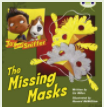 I have allocated this book  for you to share with your grown ups if you can. Look at the front and back covers.  Can you predict what might happen in the story?While you read the story, talk about what the problem is, what the baddie is and who the heroes are.  What is the solution? Year 2What are lithops? Can you draw an optical illusion of your own?SEND/ReceptionHave a look at different pictures of cats.  Can you sign ‘cat’.  You make a v with your fingers and draw them outwards from your mouth like whiskers. Draw and label a picture of a catYear 1/ Year 2Today, I need to you do a little bit of research.  You could use the internet as long as you have an adult with you or you could use books.  Can you find out a little bit about cats.  I have uploaded some information just in case you don’t have what you need to find out.  You can use that if you need to.  https://education.cats.org.uk/for-kids/about-cats/10-amazing-facts-about-cats/ Can you add your new information to the chart I have assigned to you.  Y1 you will recognise this chart from Tuesday’s assignment. Numberblocks Children/ ReceptionContinuing to practise learning about  ‘Six’https://www.bbc.co.uk/iplayer/episode/b08pgksd/numberblocks-series-2-six If you have any building blocks, Duplo or Lego, can you find different ways to make 6 using 2 groups of blocks (eg 1 block and 5 blocks, 2 blocks and 4 blocks, 3 blocks and 3 blocks). Year 1https://www.bbc.co.uk/bitesize/articles/zcsftrdRepresenting numbers to 50Year 2Multiplication using the x symbolhttps://whiterosemaths.com/homelearning/year-2/week-1-number-multiplication-and-division/ TrustLook at the Powerpoint each day for Worship.Daily DashboardLook at the Powerpoint each day for Daily Dashboard. Watch the video to learn about the seasons of the yearComputinghttps://scratch.mit.edu/projects/editor/?tutorial=getStarted Play the tutorial - Getting Started, Now, see if you can add a backdrop and choose a sprite.PSHE SEND/ReceptionCircle of TrustMy Caring Communityhttps://classroom.thenational.academy/lessons/my-caring-community-75hkgcYear 1/Year 2https://schools.1decision.co.uk/info/videos-5-8/growing-in-our-world-scorm/index.html Watch the video and then complete the baseline and the ‘What can I do now’ sheet in Google Classroom. FridayResource Room PhonicsRevisiting Phase 2 -Unit 1/s/ /a/ /t/ /p// as ‘s’ ‘a’ ‘t’ ‘p’ReceptionGuided Read this morning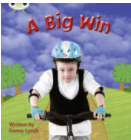 Year 1Phase 5 - Unit 21Language SessionYear 2Contractionshttps://www.bbc.co.uk/bitesize/topics/zvwwxnb/articles/zcyv4qtQuizPhase 2 Phonics GroupShare this book with your child this week.  Can they begin to join in with some of the refrains such as ‘dig Sid, dig.’ReceptionI have allocated this book to you this week.  Share it with your grown ups and have a go at blending some of the words together.  You know all of these sounds and some of the tricky words.Year 1I have allocated this book  for you to share with your grown ups if you can. Complete the worksheet allocated to you. 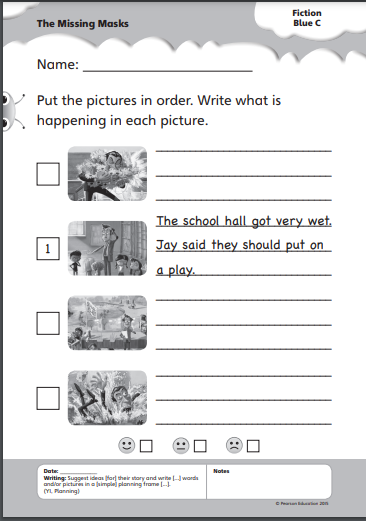 Year 2I have allocated this book to you this week.  Read it aloud to your grown ups if you can. Please complete the worksheet for this book.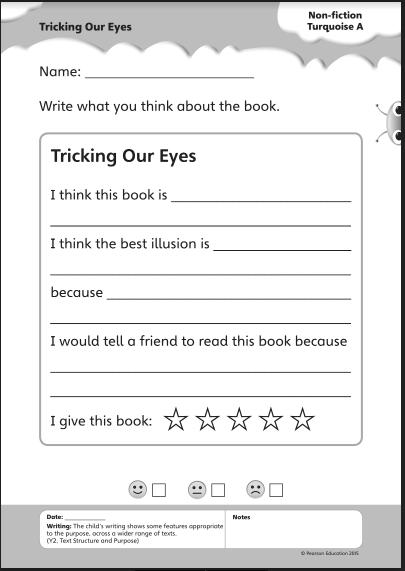 SEND/Receptionhttps://www.bbc.co.uk/iplayer/episode/p080ch95/mr-tumble-songs-22-old-macdonald-had-a-farmWatch Mr Tumble as he sings Old MacDonald had a Farm.  Can you sign along with him?  You know the sign for cat so could you add your own verse? Year 1/Year 2Can you draw me a story map for your chosen cat, following the format that we have used for Dino-Dinners.  Look back at all your work this week to help you.  Please send them to me by taking a photograph or scanning them.  Use the original story map in Google Classroom resources to help you.  I can’t wait to see them. Numberblocks Children/ ReceptionContinuing to practise learning about  ‘Six’https://www.bbc.co.uk/iplayer/episode/b08pgksd/numberblocks-series-2-six Can you count 6 of different things such as claps, skiips, hops and jumps. Take some photographs if you can and send them in to us ad admin@broadhembury.devon.sch.uk Year 1https://www.bbc.co.uk/bitesize/articles/zwbwr2pComparing numbers of objectsYear 2Multiplication sentences using pictureshttps://whiterosemaths.com/homelearning/year-2/week-1-number-multiplication-and-division/ TrustLook at the Powerpoint each day for Worship.Daily DashboardLook at the Powerpoint each day for Daily Dashboard. https://www.youtube.com/user/thebodycoach1 MusicSEND/ Receptionhttps://classroom.thenational.academy/lessons/the-woodland-part-1-6nj30t Year 1/ Year 2The tempo is the speed of a piece of music. Watch the lesson below to learn more about tempo. https://classroom.thenational.academy/lessons/identifying-tempo-changes-in-tempo-cru64t 